閱讀悅享讀      感謝佛陀基金會對港埔國小閱讀活動的支持，           除了每個月的雲水書坊閱讀車蒞校外，            並讓學生在看書的過程中體驗          "無限知識書中藏 繽紛樂趣此中尋"之                    閱讀悅有趣。(會長撥冗參加學校的慶生會並頒發獎品鼓勵閱讀心得寫作優秀同學)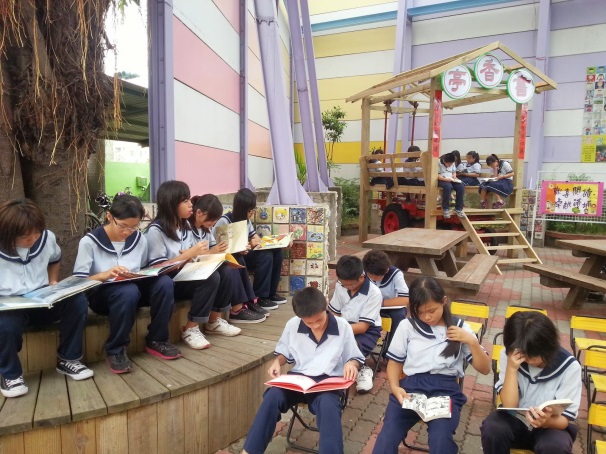 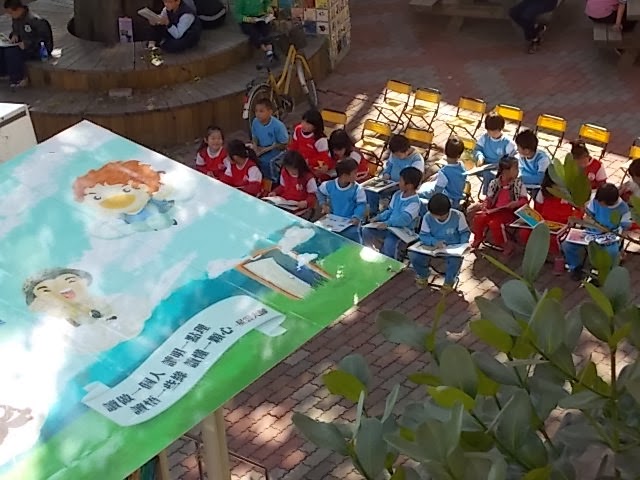 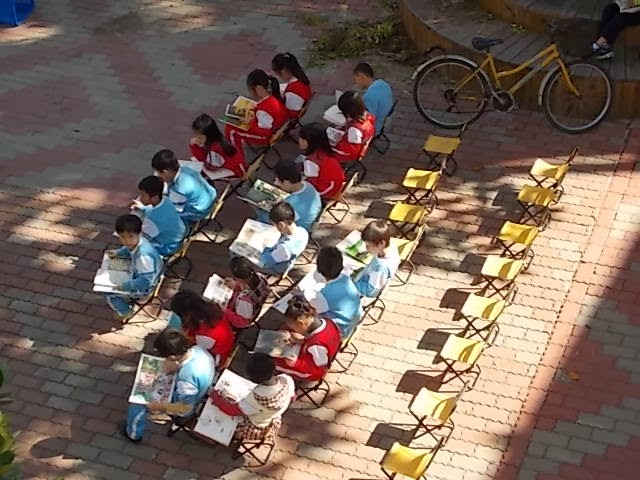 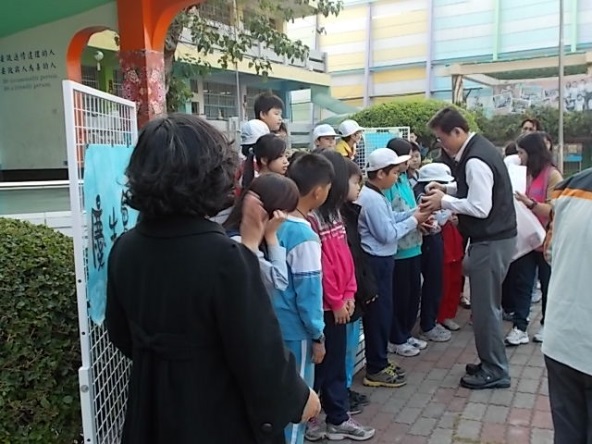 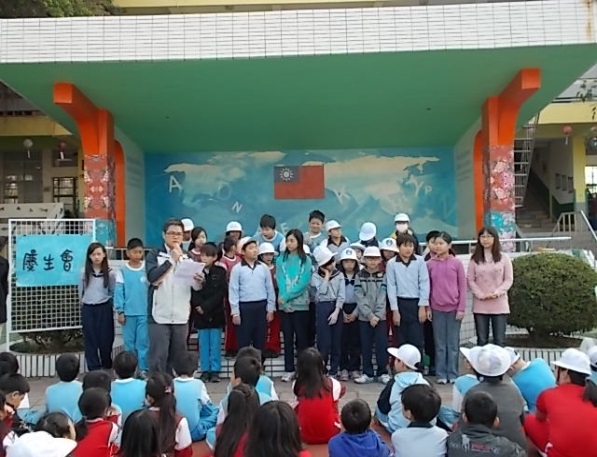 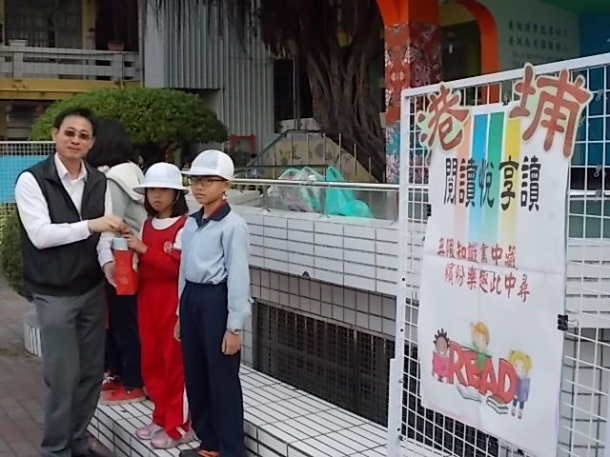 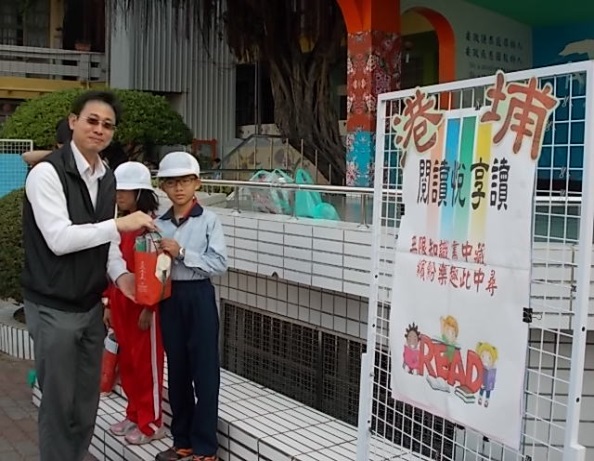 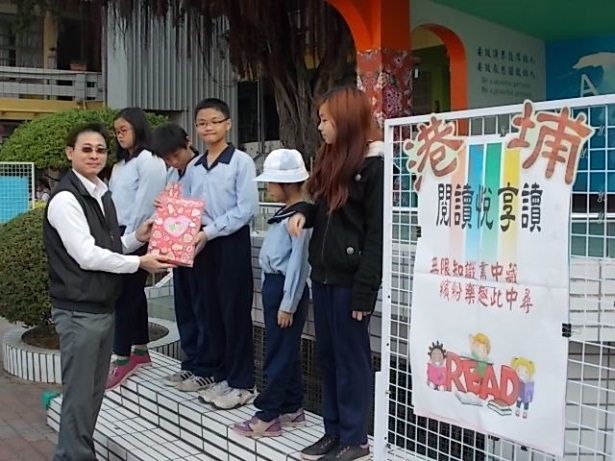 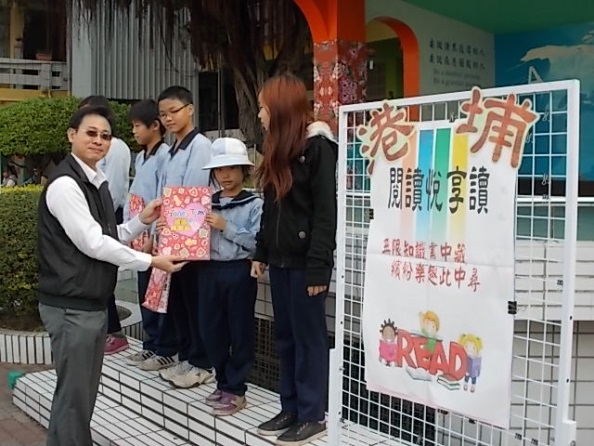 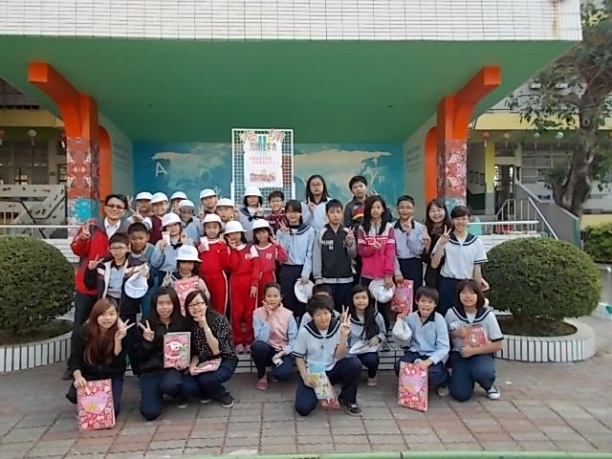 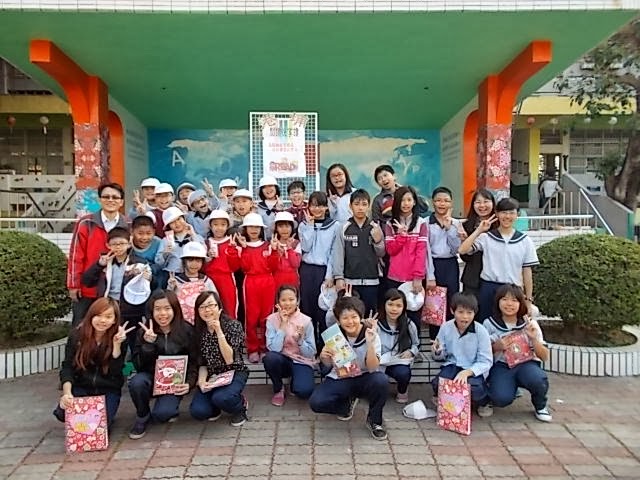 